Контрольная работа: » Система плавно-предупредительного ремонта на базовом предприятии»Система планово-предупредительного ремонта оборудования – это совокупность запланированных организационных и технических мероприятий по уходу, надзору за оборудованием, его обслуживанию и ремонту. Цель этих мероприятий – предотвращение прогрессивно нарастающего износа, предупреждение аварий и поддержание оборудования в постоянной готовности к работе.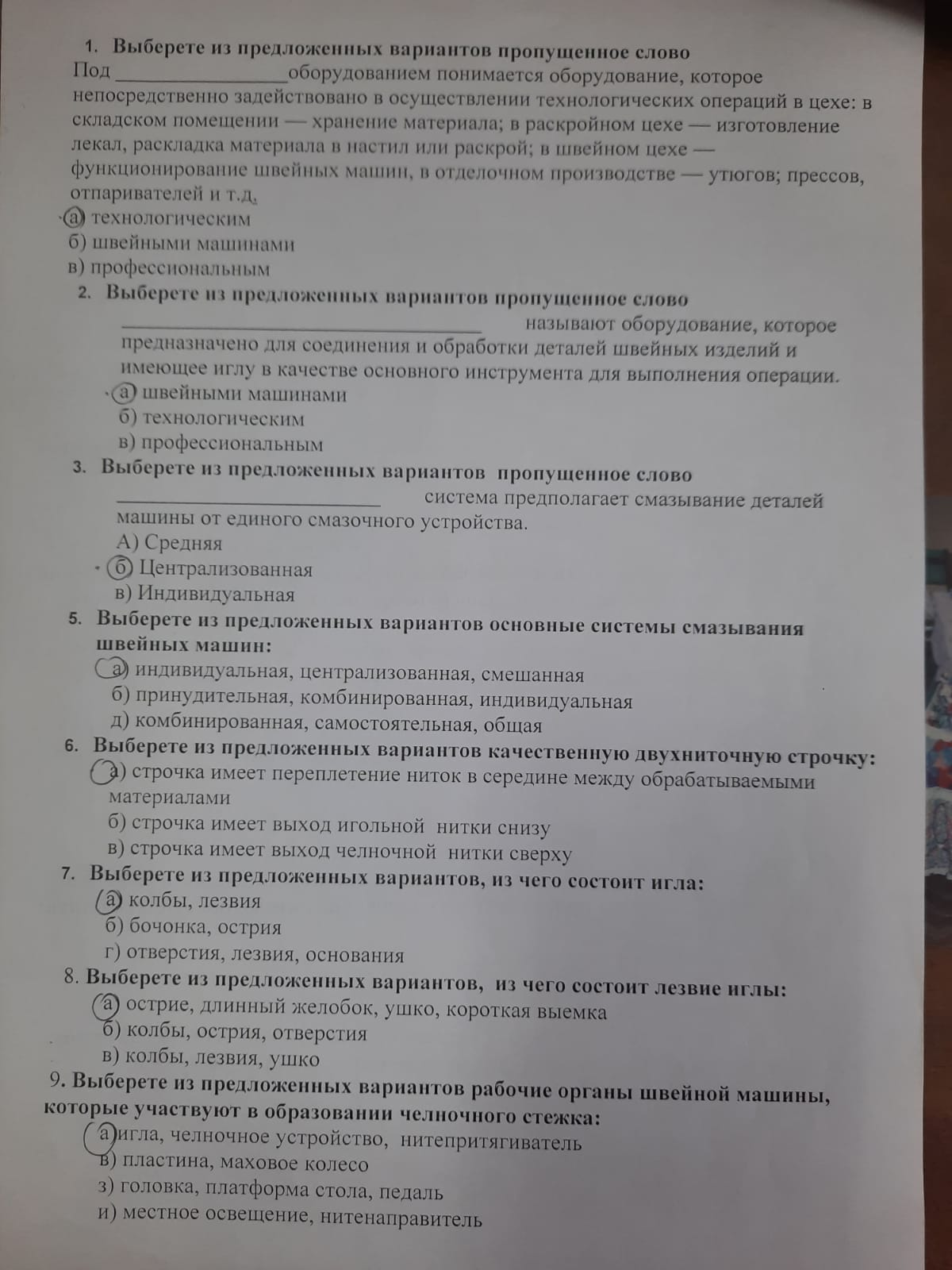 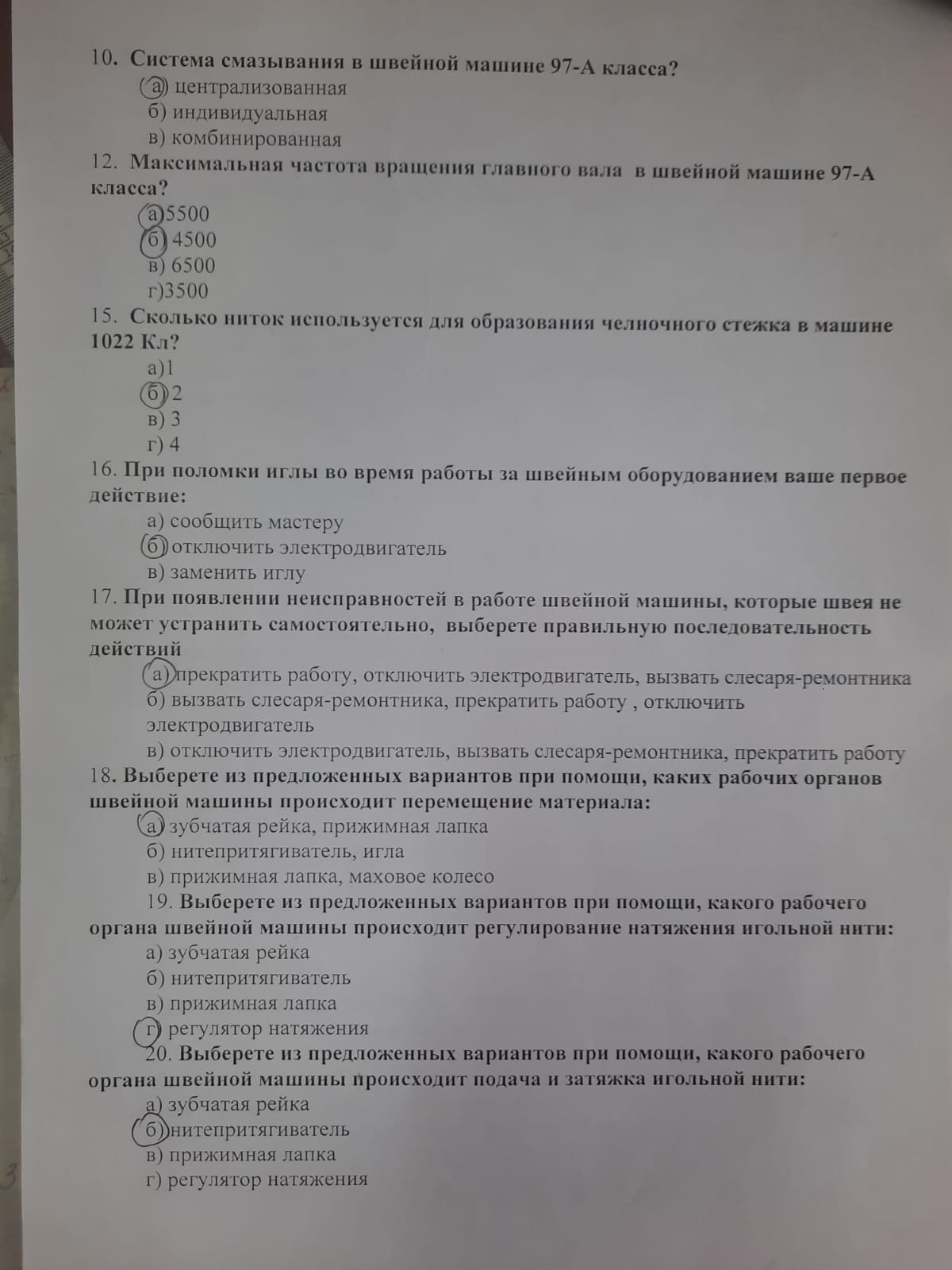 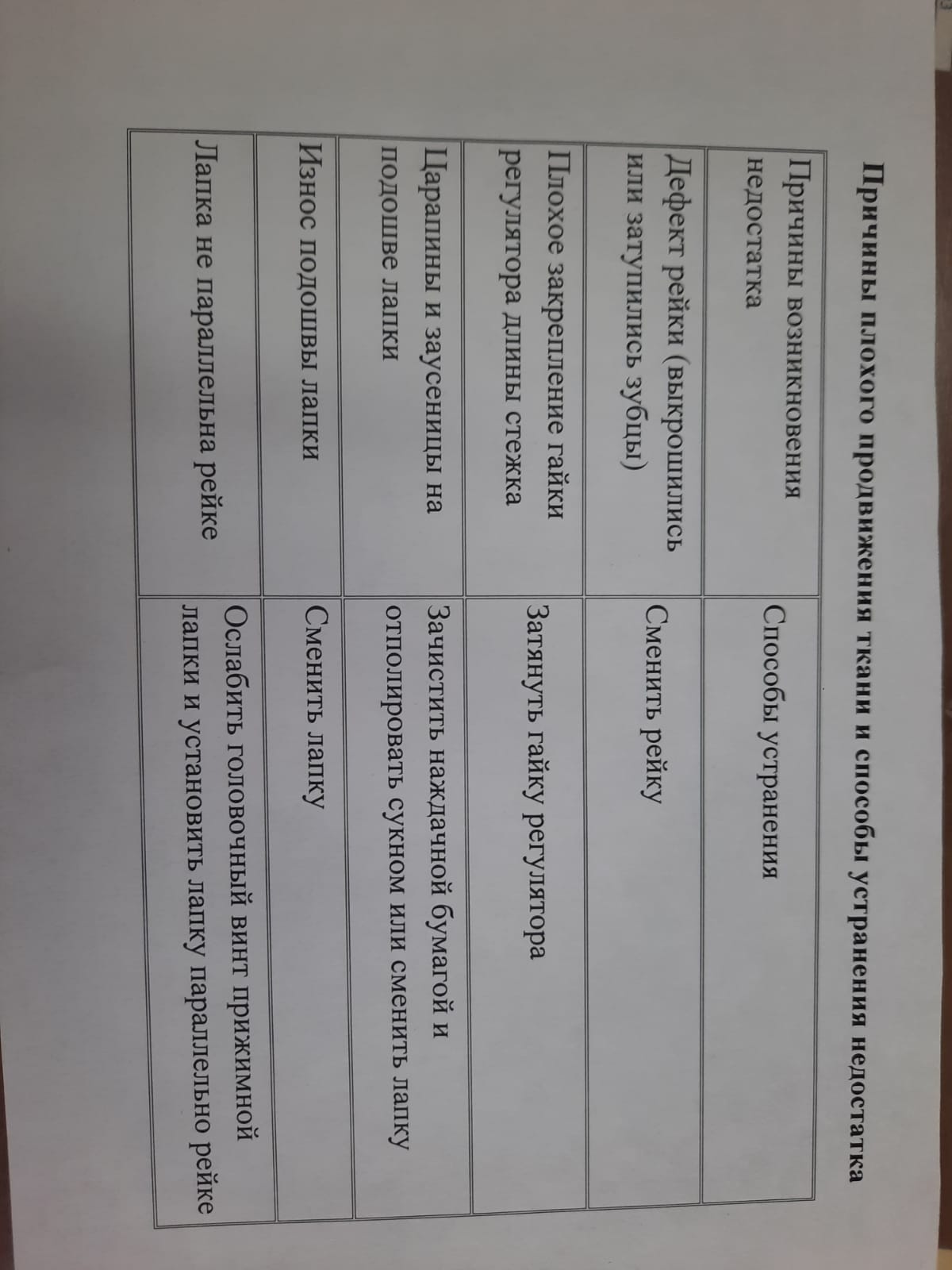 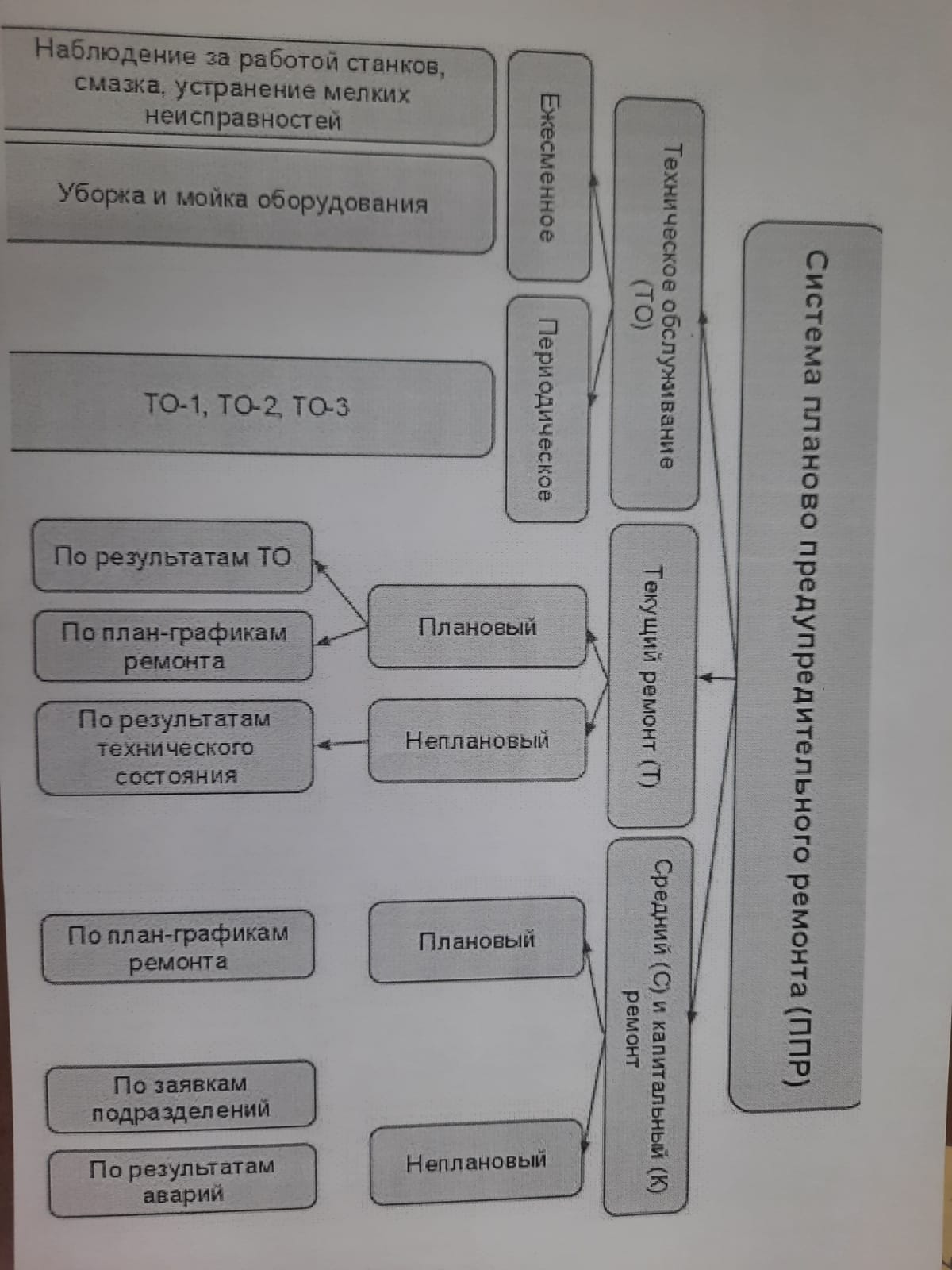 